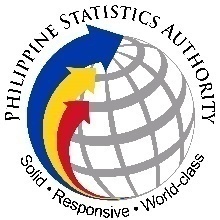 Reference No. 17BAC-002922 September 2017SUBJECT:	BID  BULLETIN NO. 1Dear Prospective Bidder:This serves as the official transmittal of Bid Bulletin No. 1 for the Procurement for the Supply, Delivery and Installation of Carpet Tiles.  This bulletin is being issued to amend the Bidding Documents and clarify queries from prospective bidders.Please be informed that the contents of the Bidding Documents that have not been modified shall remain in full force and effect.The bulletin shall be posted on both the PHILGEPS and PSA websites.Truly yours,JOSIE B. PEREZ(Deputy National Statistician)Officer-In-Charge BAC ChairpersonJPC/alvBid Bulletin Ref. No.Specific Page/Section in the Bidding Docs.Query/IssueBAC Response/ClarificationBB1-1Page 83,Section VISchedule of RequirementsHow long is the installation period?Can we hasten the installation period?The supply, delivery and installation of carpet tiles shall be completed within thirty (30) calendar days upon receipt of the Notice to Proceed (NTP). The issuance of the NTP is on 07 November 2017.Yes, as long as the quality of work will not suffer.BB1-2Page 87,Section VIITechnical SpecificationsFrom and to what time can we work during weekdays and weekend?On weekdays, you can work from 7:00 PM to 4:00 AM, and on weekends, you can work from 8:00 AM to 5:00 PM.BB1-3Page 87,Section VIITechnical SpecificationsIs the carpet tile made of yarn? Do you require us to issue a certification that the tile has anti-static or fire retardancy components? Please provide detailed specifications or properties of the carpet tile.Yes. Nylon, Anti-Static, Fire Retardant, Loop Pile Carpet with 4 or 7 mm thickness.BB1-4Page 87,Section VIITechnical SpecificationsSince the dimension of most of the carpet tiles today is 45 cm x 45 cm, can we use this instead of the 50 cm x 50 cm?No, since the dimension of the existing tiles is 50 cm x 50 cm, we require you to use this dimension for easy installation.  BB1-5Page 87,Section VIITechnical SpecificationsCan we submit an alternative design to the sample presented for your approval?Yes, you can submit similar design as long as the color is gray or dark gray and 50x50cm subject for the approval of the TWG.BB1-6Page 51,ITB Clause No. 12.1(a)(ii)Section IIIBid Data SheetFor the SLCC, what is considered as similar contracts?Similar contract refers to installation of carpet tiles.BB1-7Will you require us to issue a certificate of site inspection?YesBB1-8Removal and Scraping of Old Carpet tiles shall also be done by the winning bidder.